ÇOCUKLARDA KEKEMELİK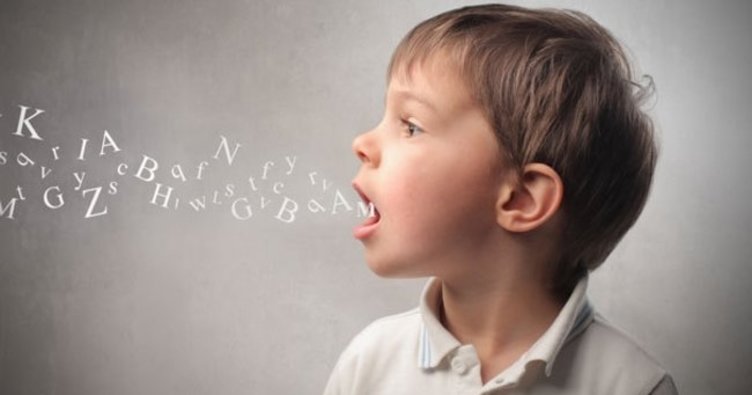 Kekemelik, çocuğun yaşına ve lehçesine uygun gelişimsel olarak çıkartması beklenen konuşma seslerini çıkartamaması, konuşmanın olağan akıcılığında ve zamanlama örüntüsünde bozukluk olması durumudur.Kekemelik, küçük çocuklar arasında konuşmayı öğrenmenin normal bir parçası olarak yaygındır. Küçük çocuklarda konuşma ve dil yetenekleri söylemek istediklerini sürdürecek kadar gelişmiş olmadığında kekemelik görülebilir. Çoğu çocukta bu gelişimsel kekemelik geçicidir ve zaman içinde tamamen kaybolur.Kekemelik bazen çocukta başlayan ve yetişkinlikte de devam eden kronik bir durumdur. Bu kekemelik türü sıklıkla kişinin benlik saygısı ve diğer insanlarla etkileşimleri üzerinde olumsuz etkilere neden olur. Kekemelik problemi yaşayan çocuklar ve yetişkinler konuşma akıcılığını kazanmak için konuşma terapisi, bilişsel davranışçı terapi ya da elektronik cihazların kullanıldığı yöntemlerden yararlanabilirler.KEKEMELİĞİN NEDENLERİ NELERDİR?Kaygı, korku ve stres yaratan durumlarda,Ailede kekemelik var olan durumlarda,Aşırı baskı gördüğünde ve eleştirildiğinde,aşağılandığındaTravmatik yaşantılarda. Örn: Deprem, boşanma, ölüm, kaza, şiddet vb.Gelişim dönemi üzerinde sorumluluk ve olgunluk beklendiğinde,Düzgün konuşması konusunda baskı yapıldığında,Çocukta kekemelik problemi oluşabilir.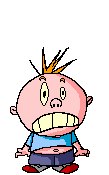 KEKEMELİK KONUSUNDA AİLELERE ÖNERİLER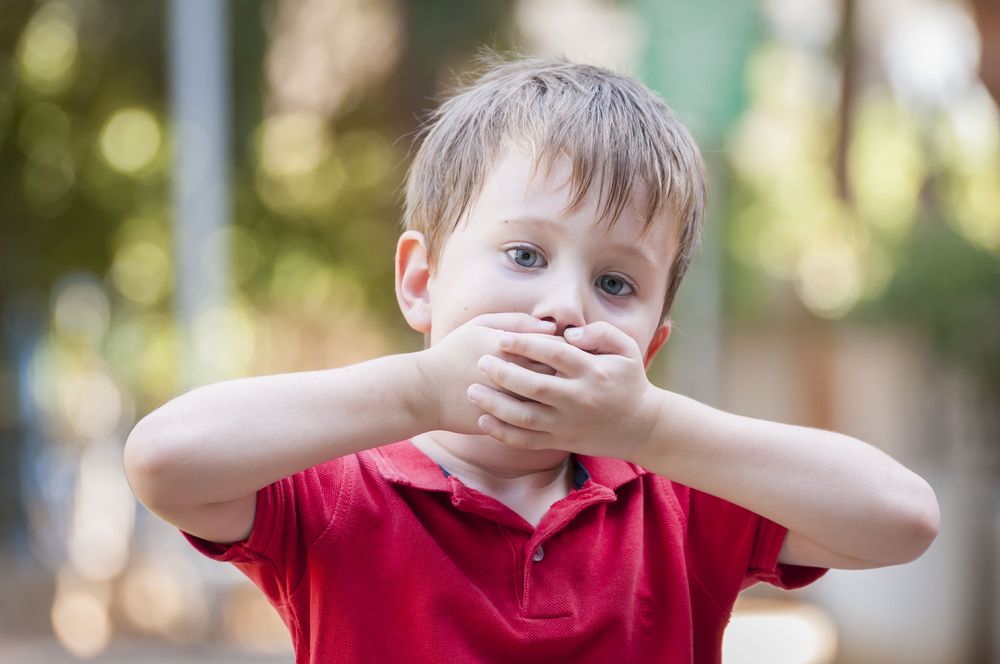 Kekemelik konusunda yaşadığınız gerginliği ve endişeyi bir kenara iterek çocuğunuza nasıl yardım edebileceğinizi düşünün.Çocuğunuzun konuşmalarını düzeltmesi konusunda baskıcı olmayın.Çocuğunuz konuşurken sabırla cümlesinin bitmesini bekleyin. Siz ne anlatmak istediğini onun yerine söylemeyin.Çocuğunuza kısa cevaplı sorular sorarak konuşmaya teşvik edin,Çocuğunuza sizin için ne kadar değerli olduğunu hissettirin,Çocuğunuzla mümkün olduğu kadar çok vakit geçirin,Çocuğunuzun kekemeliği ile alay ve taklit etmeyin,Konuşmanızla ve okumanızla çocuğunuza iyi bir model olun. Yavaş, anlaşılır ve yumuşak bir tonda okuyup konuşun,İletişiminizi güçlü kılarak hissettiklerini sizinle paylaşmasını sağlayın,Uzman ve okulla işbirliği içinde olun ve ortak hareket edin,Başkalarıyla kıyaslamayın,Çocuğun kendine olan güvenini pekiştirmek için küçük sorumluluklar verin ve başarılı olduğu alanlara yönlendirin,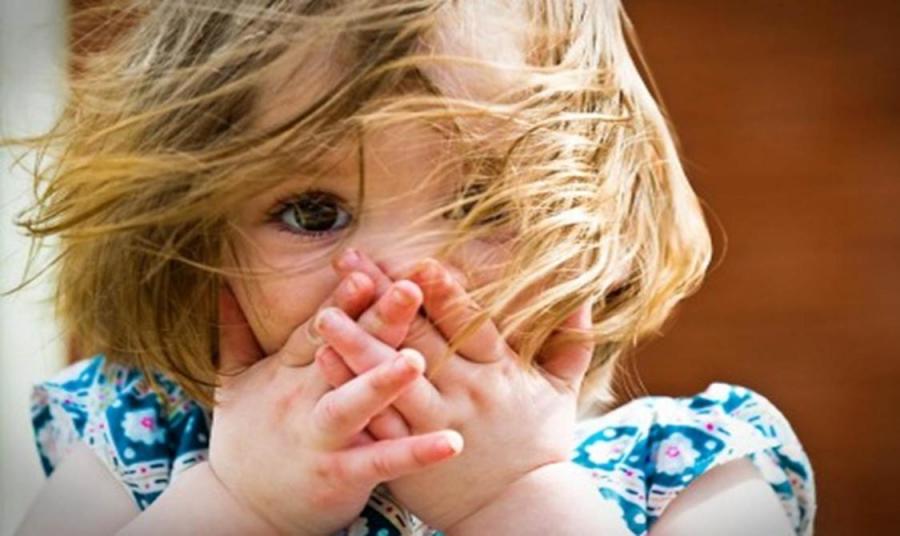 Çocuğunuzda kekemelik rahatsızlığını fark ettiyseniz vakit geçirmeden mutlaka bir uzmana başvurmayı ihmal etmeyin!NENE HATUN ANAOKULUREBERLİK SERVİSİ-TUĞÇE ŞEN